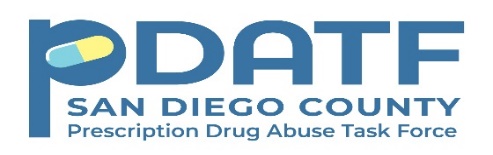 Prescription Drug Abuse Task ForceQuarterly Meeting Schedule		         		      2020/21 Fiscal YearQuarterly Meeting – Open to ALL Interested** Meetings are virtual until further notice**August 21, 2020		9:00 AM – 11 AMNovember 20, 2020		9:00 AM – 11:00 AMFebruary 19, 2021		9:00 AM – 11:00 AMMay 21, 2021		9:00 AM – 11:00 AM